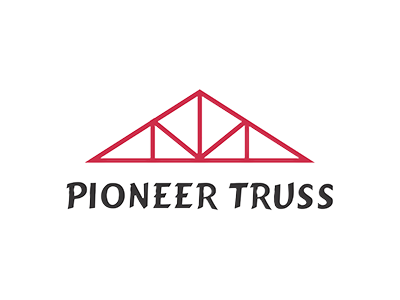 Job Title:  	1st Shift Saw OperatorLocation:   	Gasconade County, MissouriFLSA Status:  	Non-ExemptReports To:	Shift SupervisorHours:		Operation hours 6:30 am – 2:00 pm Monday - FridayJob SummaryOperates an automated saw used to lumber that is used in the manufacturing of roof and floor trusses.Duties and ResponsibilitiesMake sure saw is calibrated. It’s not always necessary to calibrate the saw at the beginning of the shift if it’s already running.Make sure cut lengths are within tolerance +/- 1/16. Keeping in mind that if you have multiple cords and or webs that they should not all be cut to the long or short side.If the batch sheets have been marked for barrels, ensure that the stacker is using the correct barrel and that it’s being put on the correct side for the tables.If cutting bottom cords on 2 x 6 or larger, it’s necessary to check the pitch with a square to ensure the correct angle.Make sure lumber is crowned properly. Bottom cords must be crowned up from short side, 2-piece tops or tops 1 & 4 from 4-piece tops crowned up from short side, tops 2 & 3 from 4-piece tops crowned up from long side.If cutting cords that have been marked to be put in barrels, make sure stacker is using short pegs.If cutting on the TCT saw, pre-print labels form another printer to label webs with.When cutting bottom cords, make sure stacker is checking heel cuts for consistency.QualificationsMust be able to read a tape measure within 1/16 of an inch.Must be able to lift up to 25 lbs on a regular basis.Basic computer experience helpful. Will provide machine specific training.